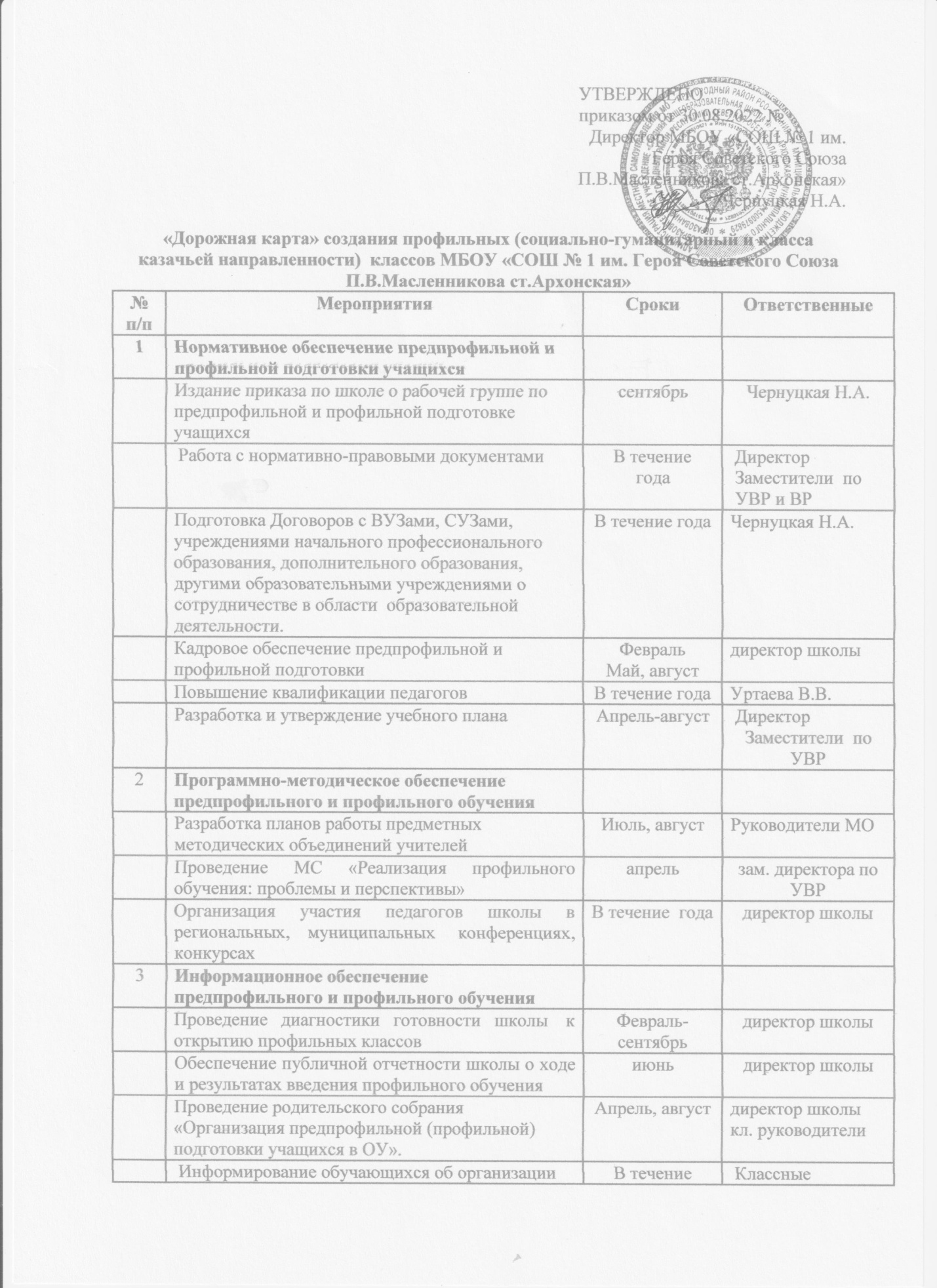 Информирование родителей (законных представителей), общественности об организации предпрофильного и профильного обученияАпрель – майДиректор,Заместители  по УВР и ВР,  классные руководителиИнформационное сопровождение по вопросам организации предпрофильного и профильного обучения на сайте школыВ течение годаЗаместители  по УВР и ВРИзучения мнения родителей (законных представителей) по вопросам организации предпрофильного и профильного обучения.  Проведение анкетирования на родительских собраниях.Январь  – майСоциально-психологическая служба, классные руководителиОбеспечение публичной отчетности ОУ об открытии профильных классовЕжегодноДиректорЗаместители  по УВР и ВР4Организационное обеспечение предпрофильного и профильного обученияКомплектование предпрофильных (профильных) классов.Июнь, августАвгустдиректор школыкл. руководителиПриказ об  организации профильного обучения в МБОУ «СОШ № 1 им. Героя Советского Союза П.В.Масленникова ст.Архонская»АвгустДиректор  Заседание МС. «Рассмотрение и согласование нормативно-правовой базы».АвгустПредседатель МСДиректор,  Заместители по УВРПроведение заседаний школьных МО по введению профильного обучения.В течение годаРуководители МОРазработка и утверждение рабочих программ педагогов.АвгустДиректорЗаместители  по УВР и ВР,Руководители МОВыявление образовательных потребностей обучающихся и родителей.В течение годаДиректорЗаместители  по УВР и ВР5Материально-техническое обеспечение предпрофильной и профильной подготовкиПополнение библиотечного фонда учебной, методической и научно-популярной литературойВ течение годаЗаведующийбиблиотекойАнализ материально-ресурсного обеспечения введения профильного обучения.В течение годаДиректорЗаместители  по УВР и ВРОбеспечение учебниками и учебными пособиями обучающихся и учителейМайЗав. библиотекойОбеспечение ОУ компьютерной техникойПостоянноДиректор6Психологическое и социологическое обеспечение предпрофильной и профильной подготовки учащихсяСоздание банка диагностических методик для выявления профессиональных интересов, способностей и возможностей учащихся, уровня их развития, предрасположенности к различным видам деятельности.В течение  года  ПсихологСаурина Ю.И.Проведение диагностики профессиональных интересов, способностей учащихся, уровня их развития, предрасположенности к различным видам деятельности; анализ результатов диагностики, обсуждение результатов на совещании при директоре, психолого-педагогических консилиумах, педагогических советах.В течение  года  ПсихологСаурина Ю.И.Оказание психологической поддержкиВ течение  года  психолог7Мотивационное обеспечение деятельности учащихся и педагогов по предпрофильному обучениюСоздание системы стимулирования и мотивации учащихся, добивающихся высоких результатов в учебной и внеучебной деятельности, конкурсах, олимпиадах разных уровнейВ течение годаДиректор школы8 Работа с родителямиКлассные родительские собранияВ течение годаКлассные руководителиАдаптация учащихся к новым условия обучения (10 класс)В течение годаПроблемы детей – наши общие проблемыВ течение годаОбщешкольные родительские собрания:ГИА  (9, 11 классы)«Современное состояние на рынке труда и выбор профессии».Организация предпрофильной подготовки и профильного обучения в новом учебном году.В течение годаАдминистрация школы9Внутришкольный  контрольСовещание при зам.директора «Реализация профильного обучения»мартЗам. директора по УВР